MODULO PER DELEGA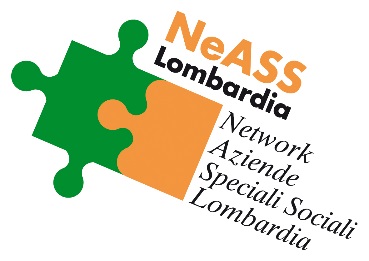 IO SOTTOSCRITTO, NELLA SUA VESTE DI RAPPRESENTANTE LEGALE DELL’AZIENDADELEGO IL SOTTO INDICATOA RAPPRESENTARMI, CON DIRITTO DI VOTO, IN OCCASIONE DELL’ASSEMBLEA GENERALE DEGLI ASSOCIATI AL NETWORK DELLE AZIENDE SPECIALI SOCIALI DELLA LOMBARDIA (NE.A.S.S.), CHE SI TERRA’ IL GIORNO 5 APRILE 2019 A BOLLATENOME COGNOMENATO AILRESIDENTE ACODICE FISCALEDENOMINAZIONECODICE FISCALEPARTITA IVASEDE LEGALENOME COGNOMENATO AILRESIDENTE ACODICE FISCALEFUNZIONELuogo e dataFirma